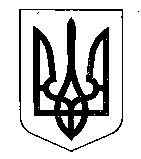 МІНІСТЕРСТВО ФІНАНСІВ УКРАЇНИНАКАЗвід 25.09.2023                                     Київ                                          № 515 Зареєстровано у Міністерстві юстиції України 09 жовтня 2023 року за № 1762/40818Про внесення змін до зразків направлень для посадових осіб органів державного фінансового контролюВідповідно до підпункту 5 пункту 4 та пункту 8 Положення про Міністерство фінансів України, затвердженого постановою Кабінету Міністрів України від 20 серпня 2014 року № 375, та з метою приведення нормативно-правових актів у відповідність до законодавстваНАКАЗУЮ:1. Внести зміни до зразків Направлення для посадових осіб органів державного фінансового контролю на проведення заходів державного фінансового контролю (ревізії, державного фінансового аудиту, перевірки закупівель) та Направлення для посадових осіб органів державного фінансового контролю на проведення збору інформації, зустрічної звірки, затверджених наказом Міністерства фінансів України від 30 грудня 2020 року № 821 «Про затвердження зразків направлень для посадових осіб органів державного фінансового контролю», зареєстрованим у Міністерстві юстиції України 
05 лютого 2021 року за № 160/35782, виклавши їх у нових редакціях, що додаються.2. Департаменту гармонізації державного внутрішнього фінансового контролю Міністерства фінансів України в установленому порядку забезпечити:подання цього наказу на державну реєстрацію до Міністерства юстиції України;оприлюднення цього наказу.3. Цей наказ набирає чинності з дня його офіційного опублікування.4. Контроль за виконанням цього наказу покласти на Голову Державної аудиторської служби України Басалаєву А. В.Міністр  								         Сергій МАРЧЕНКО